目次壹、前言-----------------------------------------2貳、駐村計畫-------------------------------------3參、統計對象-------------------------------------4肆、性別分析-------------------------------------4伍、結論-----------------------------------------8陸、參考資料-------------------------------------8    壹、前言藝術村，又稱為「藝術家進駐計畫」，是一個廣泛的概念，從英文來看，如Artist-in-Residence、Artist Community、Art Colony、Art Farm等，皆屬藝術村廣義範疇，形態與類型多元。雖各國對藝術村的定義都有不同的見解，但總體來說，藝術村是一個為特定目的所設置的單位，必須有獨立運作的行政體系與完整的藝術家徵選機制、駐村計畫等，並兼顧藝術家創作與藝術教育推廣功能。在地方上，也能與當地社區互動、定期推出創作展演、開放工作室等。臺灣自民國89年開始，即與美國、法國、澳洲、捷克等地的藝術村結盟，每年徵選、補助多位藝術家出國進行駐村交流，讓他們在異文化中激發更多創作靈感。隨著90年國內第一個公辦藝術村—臺北國際藝術村的出現，這十餘年間，陸續有民間團體、地方縣市政府利用閒置空間，進行藝術村的規劃和營運，讓藝術村在各地扮演文化交流、引動在地藝術活水的重要角色。藝術村的多元價值愈來愈受藝文創作者與公私立單位的重視，更多藝術進駐的交流計畫在國內各地萌芽與轉動。如今，隨著國際交通便捷，不同國籍的藝術家在各地遊走，尋找新的文化體驗和創作刺激，藝術村逐漸成為國際文化交流的重要場所；其潛藏著各種新型態實驗創作及資訊，吸引策展人注目，藝術村儼然成為藝術資訊交換的重要場域。此外，藝術村的型態不再拘泥於由出資者設定的時間與空間，志同道合藝術家所創造的群聚環境，或藝術家主持的小型藝術空間油然而生，藝術家與許多藝術計畫在不同的區域間遊走，在不同的文化背景中激盪新的創意能量。藝術村不再只是單純提供進駐與創作，而是更注重藝術創作者跨地區、跨領域的對話、交流及相互影響所帶來的正面能量。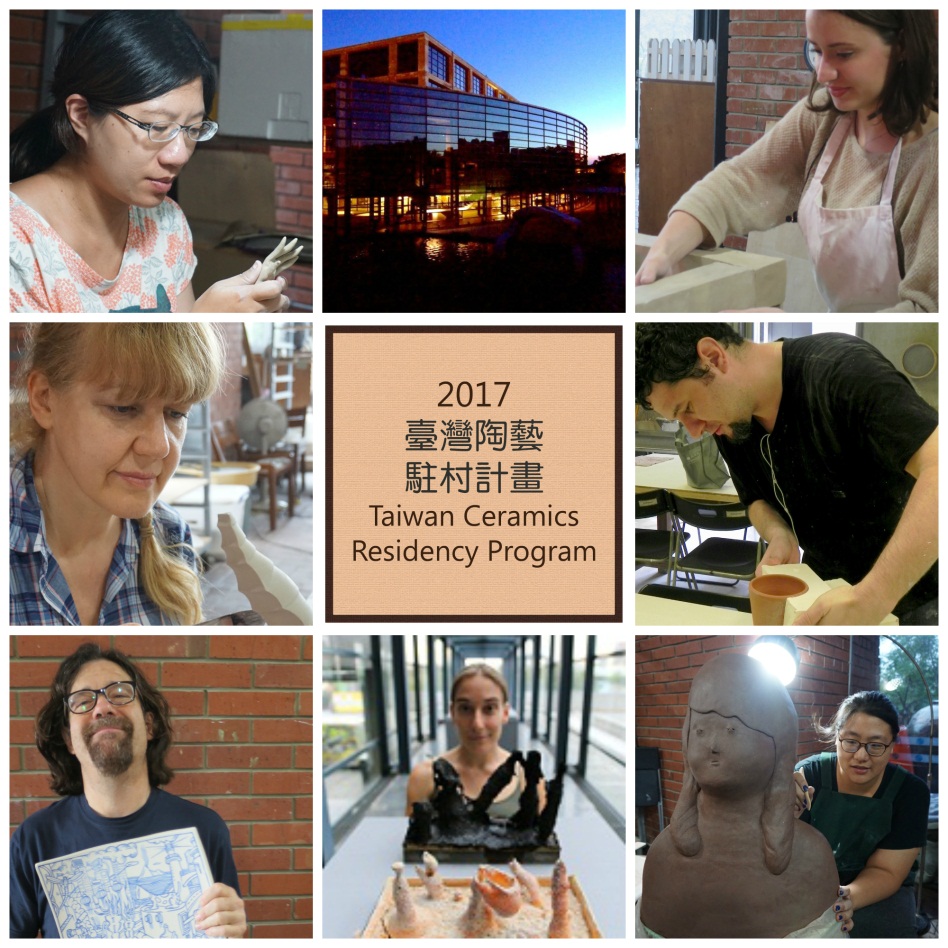    貳、駐村計畫新北市立鶯歌陶瓷博物館於民國98年起推動臺灣陶藝駐村計畫，為全臺首創之陶瓷藝術駐村計畫。鶯歌地區窯場林立，陶瓷產業蓬勃發展，豐富的人文歷史，形成鶯歌豐饒的陶瓷文化，故自開放以來，每年均吸引眾多來自全球五大洲的陶藝家申請駐村。每位藝術家的駐村時間為1個月至3個月不等。駐村期間，藝術家以自身觀點，結合在臺灣的經驗，化為陶瓷藝術作品。除了獨自創作，藝術家也常與當地陶藝家交流、合作;另陶藝家必須義務於陶博館進行講座教學等活動，開設藝術家特別課程，讓民眾擁有來自國際的陶瓷觀點;或是深入與學校或社區對話，教授陶瓷技巧，與學生或社區民眾交流。表1：臺灣陶藝駐村計畫時程表除了臺灣陶藝駐村計畫之外，陶博館也配合雙年展或是其他合作計畫辦理藝術家駐村。如99年與103年之臺灣國際陶藝雙年展之得獎者及部分參展藝術家，均曾來館駐村創作。另103年也與德國卡爾斯魯爾馬約利卡陶器廠(Majolika Keramik Manufaktur Karlsruhe)簽訂駐村交換協議，讓臺灣藝術家前往德國駐村，隔（104）年則由德國藝術家來館駐村；104年與美國陶瓷教育年會（National Council on Education for the Ceramic Arts, NCECA）合作，由本館甄選一位年會會員來館駐村1個月。自98年至104年為止，已有超過49位國內外陶藝家駐館創作，共捐贈218件（組）作品；辦理52場藝術家特別課程與講座，參與人數約1,616人。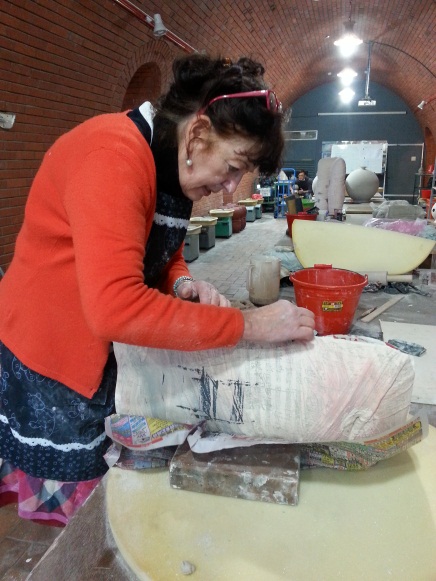 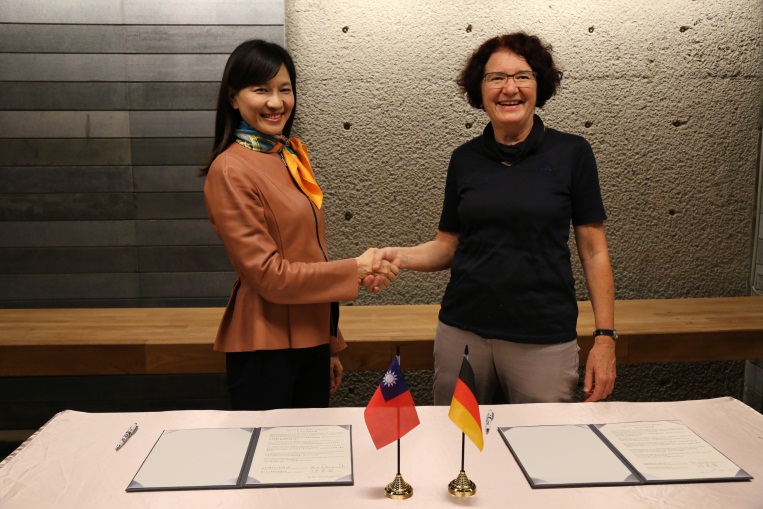 未來，除了積極與國際陶藝機構合作，增進國際間陶瓷藝術交流，將臺灣陶藝家推向國際舞臺。另也將提升駐村網站之品質，打造更完善之網路駐村計畫網站以及創作交流平臺，讓臺灣陶藝駐村計畫無論在實體或虛擬面向，都能提供更多元豐富的陶藝創作視野，建構國際陶藝創作的交流管道。   參、統計對象    本次性別統計分析以駐村計畫開辦至今（民國98年至民國104年）之駐村藝術家資料為分析基礎，分析新北市立鶯歌陶瓷博物館駐村藝術家性別人數變化。                        表2：陶博館駐村藝術家性別              單位:人；%   肆、性別分析駐村藝術家性別人數分析    自98年駐村計畫開辦至今，男性駐村藝術家22人(45%)，女性27人(55%)(圖一)，駐村女性駐村藝術家參與人數自102年起漸增，男性駐村藝術家人數無明顯變化。女性在駐村藝術家之中所占比重略高於男性(圖二)。各年齡層性別人數分析    以年齡層分析，31至40歲的駐村藝術家人數最多（17位），61歲以上次之（15位），人數最少的則是21至30歲（2位）。獲選的駐村藝術家多為中生代的駐村藝術家，或是技術已發展有成的資深藝術家。年輕藝術家可能因技術仍不夠成熟，因此獲選人數較少;以性別分析，除了41至50歲的年齡層，其餘的年齡層中，女性藝術家的人數，皆略多於男性藝術家之人數。                        表3：陶博館駐村藝術家年齡別                   單位:人全球地區性別人數分析    98年至104年間，臺灣陶藝駐村計畫共甄選出49位駐村陶藝家。男性藝術家中全球五大洲比例依序為歐洲地區（38％）、亞洲地區（31％）、美洲地區（19％）；女性藝術家比例依序為歐洲地區（44％）、亞洲地區（39％）、美洲地區（13％）。其中，無論是女性或男性陶藝家，來自歐美地區的比例均過半，其次是亞洲，顯示大部分駐村藝術家集中於歐美地區。而尚未出現澳洲地區之女性藝術家。（圖一、圖二）表3：陶博館駐村藝術家全球地區分布伍、結論綜合以上分析，陶博館臺灣陶藝駐村計畫之駐村藝術家中，女性的人數較男性多；年齡則多集中於31至40歲之間的中生代陶藝家，或是61歲以上的資深陶藝家；全球分布情形，駐村陶藝家多來自歐美地區，其次為亞洲，非洲與澳洲籍的藝術家較少。為促進平等多元的文化交流，往後評選應以此分析為參考，並考量各種類別，廣納來自不同年齡、國籍的駐村藝術家，創造更豐富且具包容力的駐村環境，讓陶博館臺灣陶藝駐村計畫更具國際影響力。陸、參考資料1.文化部藝術進駐網http://artres.moc.gov.tw/index.php2.維基百科「藝術村」https://zh.wikipedia.org/wiki/%E8%97%9D%E8%A1%93%E6%9D%91版權發行人：陳春蘭出版者：新北市立鶯歌陶瓷博物館地址：新北市鶯歌區文化路200號電話：(02)8677-2727(代表號)網址：http://www.ceramics.ntpc.gov.tw出版日期：105年4月月       份123456789101112開放甄選報名評選、公布評選結果（隔年）獲選藝術家來館駐村年別人數女性男性性別參與率(%)性別參與率(%)年別人數女性男性女性男性9842250%50%9965183%17%10073443%57%10193633%67%10242250%50%103105550%50%10497278%22%總計49272255%45%年別人數21-30 歲31-40 歲41-50 歲51-60 歲61歲以上年別人數21-30 歲31-40 歲41-50 歲51-60 歲61歲以上98401102996011041007051011019014311024030011031003115104923121總計492179615年別人數歐洲美洲非洲亞洲澳洲年別人數歐洲美洲非洲亞洲澳洲98410030996120211007130301019210511024201101031081100104951030總計492082172